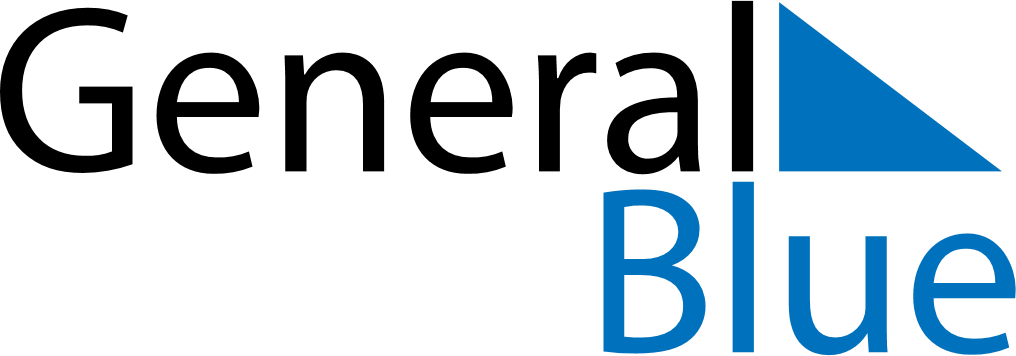 Weekly CalendarJanuary 6, 2019 - January 12, 2019Weekly CalendarJanuary 6, 2019 - January 12, 2019Weekly CalendarJanuary 6, 2019 - January 12, 2019Weekly CalendarJanuary 6, 2019 - January 12, 2019Weekly CalendarJanuary 6, 2019 - January 12, 2019Weekly CalendarJanuary 6, 2019 - January 12, 2019Weekly CalendarJanuary 6, 2019 - January 12, 2019SundayJan 06SundayJan 06MondayJan 07TuesdayJan 08WednesdayJan 09ThursdayJan 10FridayJan 11SaturdayJan 125 AM6 AM7 AM8 AM9 AM10 AM11 AM12 PM1 PM2 PM3 PM4 PM5 PM6 PM7 PM8 PM9 PM10 PM